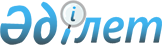 Көшені қайта атау туралыҚызылорда облысы Жаңақорған ауданы Аққорған ауылдық округі әкімінің 2018 жылғы 7 желтоқсандағы № 74 шешімі. Қызылорда облысының Әділет департаментінде 2018 жылғы 20 желтоқсанда № 6572 болып тіркелді
      "Қазақстан Республикасының әкімшілік-аумақтық құрылысы туралы" Қазақстан Республикасының 1993 жылғы 08 желтоқсандағы Заңының 14-бабының 4) тармақшасына және облыстық ономастикалық комиссиясының 2018 жылғы 9 тамыздағы №3 қорытындысына сәйкес Аққорған ауылдық округінің әкімі ШЕШІМ ЕТЕДІ:
      1. Жаңақорған ауданы, Аққорған ауылдық округі, Түгіскен ауылындағы "Аққорған" көшесі "Әсен Құлымбетов" есімімен қайта аталсын.
      2. Осы шешім алғашқы ресми жарияланған күнінен кейін күнтізбелік он күн өткен соң қолданысқа енгізіледі. 
					© 2012. Қазақстан Республикасы Әділет министрлігінің «Қазақстан Республикасының Заңнама және құқықтық ақпарат институты» ШЖҚ РМК
				
      Аққорған ауылдық округінің әкімі 

С. Садыков
